Vigil Nomination FormPlease complete both sides of this formThe Vigil honor is one of the highest marks of distinction and recognition in the Order of the Arrow. It is reserved for the Arrowmen who are the epitome of brotherhood, cheerfulness, and service. These Arrowmen have given exceptional service, effort, and dedication to their lodge, council, scout camps, and scouting as a whole.Any Arrowman may nominate another for consideration of the Vigil Honor. The Arrowman up for nomination must be in good standing with the Amangi Nacha Lodge 47, be a registered member of the Boy Scouts of America, and have given at least two years of service as a Brotherhood member.Nominee’s Name: 					  Address: 					 City: 		Zip: 			 Phone #: ( ) 	Unit #: 			Youth or Adult: 		 District (Chapter): 			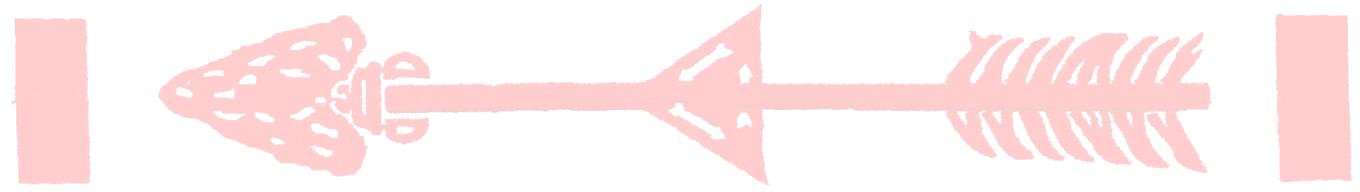 *Please attach a photo of the Vigil Nominee if possible*Vigil NameA suggested Vigil name is needed that would help describe and characterize the noteworthy attributes of the Vigil Nominee. Please provide the Lenni Lenape name and the English translation if possible. The lodge will translate an English name to Lenni Lenape as best it can if no Lenni Lenape name is provided. Please refer to the Lenni Lenape word list in the back of the Order of the Arrow Handbook to assist you in translation. It is preferred if the Lenni Lenape name is three or less words. You may also suggest more than one name.Vigil Name (Lenni Lenape, if known): 	Vigil English Translation (If known): 	Alternate Name and Translation: 	Please send completed nomination forms to the Vigil Honor committee at Mail to:	Amangi Nacha Lodge – Vigil Nominationvigil@amanginacha.orgAll Vigil nominations can be turned in until the time of election. Please complete both sides of this formVigil Nominee Service InformationThe Vigil Honor Committee will make a decision based on the information supplied by you. Please provide as much information about the Vigil Nominee as possible. You may attach additional pages if needed. Please write the Name, Troop, and title on each addition page.Training (OA, BSA, National, Etc): 	Camping (High Adventure, Jamboree, NOAC): 	 Years attended Summer Camp: 	Average days camped per year: 	 List The Vigil Nominee’s accomplishments in the Order of the Arrow. List Chapter and Lodge positions held. List OA activities attended and outstanding service to the Lodge.List any Unit, District, and Council positions held in Scouting. List any other non-OA accomplishments or work by the nominee in Scouting.List any other interests or information of prominence about the Vigil nominee.Submitted By: 			Date: 	 Phone #: (	) 	Chapter: 		 OFFICIAL USE ONLY:Dues paid: 	Brotherhood: 	BSA Registration paid: 	